Муниципальное бюджетное дошкольное образовательное учреждение детский сад №16»Солнышко»Муниципального образования город Новороссийск
СОЦИАЛЬНЫЙ ПРОЕКТПРОЕКТСтаршая группа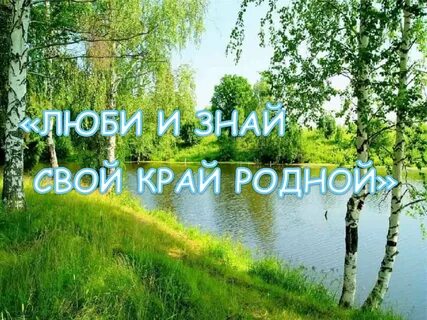 Разработала Пономаренко Н.В.г. Новороссийск 2023-2024г.г.Люби и знай свой край Актуальность темы проекта.Интерес к прошлому родной земли всегда существовал в людях. Какой была страна в давние времена, как жили и трудились люди, чем занимались, как появилось казачество, какие существовали народные ремёсла. К сожалению, в нашей жизни утрачиваются народные традиции: любовь к родным и близким, уважение, почитание  старших, любовь к Родине. А ведь соблюдение традиций предков,  любовь к Родине, к своему родному краю прививается с раннего возраста.     Тема данного проекта является актуальной.  Ведь без прошлого нет настоящего и будущего.  Представленный материал данного проекта способствует  знакомству  с историей нашего края, с растительным и животным миром, с выдающимися людьми, прославившими          Кубань, поможет повысить интерес к народным истокам.   Я надеюсь, что подобранный  материал  разбудит у детей чувство любви к своей малой Родине, даст  понять, что это их земля, их страна. Ведь все богатства природы, бескрайние степи и поля, сады, реки – гордость нашего края – все принадлежит нам.Цель: Способствовать формированию нравственно-патриотических чувств у обучающихся через любовь к Родине, родному краю, уважение к старшему поколению.
Задачи:
- воспитание нравственного, ответственного, инициативного отношения к родному краю;
- вызвать интерес к истории родного края ;
- любить и беречь природу родного края- охранять и беречь историческое наследие своего народа;
- расширить уровень краеведческих знаний обучающихся;
- воспитывать чувства патриотизма и любви к малой Родине.Участники проекта:  дети, воспитатель, родителиСроки реализации проекта:Октябрь2023 - май 2024Средства реализации проекта:Использование различных видов деятельности (познавательной, продуктивной, художественно – речевой, игровой);Рисунки на тему «Моя малая родина»Демонстрационный материал (аудио, наглядный) по теме;Специально-организованные занятия;Посещение библиотеки.Методы проекта:Наблюдение, совместные игры, познавательные игровые занятия, беседы.Предполагаемый результат:Сохранение интереса к истории своей малой родины;Раскрытие творческих способностей детей;  Знакомство с творчеством кубанских поэтов и композиторов;Развитие у детей познавательной активности и творческих способностей;Воспитание чувства гордости за свою страну. Участие детей в выставках, конкурсах, спортивно-патриотических мероприятиях, дискуссиях, других видах деятельности.Умение выражать собственное мнение, анализировать, живо реагировать на происходящее, оказывать посильную помощь. Освоение доступных знаний об истории родного Отечества.Приобретение детьми дошкольного возраста навыков социального общения со взрослыми.Проявление внимания и уважения к ветеранам, пожилым людям, оказание посильной помощи.Продукты проекта:Оформление папки передвижки для родителей «Моя малая Родина»Оформление альбома «Откуда хлеб пришел»Конкурсы «Лучшая кормушка», «Семейное древо», «Сделаем наш город чище»Выставки рисунков «Где я отдыхал летом»,  «Придумай названия будущим улицам города», «Моя семья» Выставка предметов стариныАльбом  «Зимующие птицы»Видеоролик для родительского чата «Покормите птиц зимой» Оформление газеты «Покормите птиц зимой»Оформление стенда для родителей «Любим! Помним! Не забудем!» Сборник игр по теме «Мы путешественники», «Путешествие в прошлое Кубани», «Улицы родного города»Буклеты для родителей и детей «Полезные привычки» «Наши добрые дела» (развивающая среда в группе)Консультации для родителей 111Этапы реализации проектаВ ходе реализации проекта мы пришли к выводу, что подобные занятия, игры, продуктивная деятельность объединяют детей общими впечатлениями, переживаниями, эмоциями, способствуют формированию коллективных взаимоотношений.«Подлинная встреча» с культурным наследием города, края помогла раскрыть интеллектуальные и творческие способности детей, сформировала некоторые суждения и оценки. Развивающая среда, созданная в группе помогла осуществить основные направления музейной педагогики.Непосредственно-образовательная деятельность в группе, дали представление детям о жизни людей в прошлом, их семейном укладе, одежде, предметах быта. Дети узнали о народных промыслах, познакомились с художественным и речевым творчеством народа (потешки, поговорки и т. д, песнями и танцами. Занятия по изобразительному искусству приобщили детей к художественному труду (поделки к праздникам, сувениры и подарки, а также налаживанию коммуникаций с взрослыми и сверстниками на основе совместной деятельности и взаимной помощи. Занятия построенные на народных играх разных видов (соревновательные, речевые, на внимание и т. д) дали возможность с успехом решать задачи умственного и  физического развития детей. Кроме того игры способствовали развитию нравственных качеств (взаимопомощи, взаимоподдержки.Результаты реализации проекта.   Дети:Расширился кругозор детей о У детей сформировалась любознательность, творческие способности, познавательная активность. Дети стали более коммуникативными и компетентными по данной теме.Развивающая среда группы пополнилась: литературой, фотографиями, иллюстрациями, стихотворениями, рассказами, загадками, презентациями. Воспитанники и их родители приняли активное участие в оказании помощи птицам в трудных зимних условиях. Родители: Изменение отношения к данной проблеме.Совместное с детьми чтение художественной литературы.Активное участие родителей в жизни группыЛитература1. Акинина, Т. М. Духовно-нравственное и гражданское воспитание детей дошкольного возраста / Т. М. Акинина, Г. В. Степанова, Н. П. Терентьева. - М. : Перспектива, 2012. - 248 c.2. Аксенова, З. Ф. Войди в природу другом. Экологическое воспитание дошкольников / З. Ф. Аксенова. - М. : Сфера, 2011. - 128 c.3. Алешина, Н. В. Знакомство дошкольников с родным городом и страной (патриотическое воспитание). Конспекты занятий / Н. В. Алешина. - М. : Перспектива, 2011. - 310 c.4. Алла Писарева Живем в "Ладу". Патриотическое воспитание в ДОУ. Методическое пособие / Писарева Алла. - М. : Сфера, 2007. - 841 c.5. Антонова, Г. А. Воспитание духовности через приобщение дошкольников к традиционной праздничной культуре русского народа / Г. А. Антонова, О. М. Ельцова, Н. Н. Николаева. - М. : Детство-Пресс, 2012. - 336 c.6. Буре, Р. С. Дошкольник и труд. Теория и методика трудового воспитания / З.С. Буре. - М. : Мозаика-Синтез, 2011. - 136 c.7. Головчиц, Л. А. Дошкольная сурдопедагогика воспитание и обучение дошкольников с нарушениями слуха / Л. А. Головчиц. - М. : Владос, 2010. - 925 c.8. Гражданско-правовое воспитание школьников. 8-11 классы. - М. : Глобус, 2010. - 256 c.9. Гуськов, Ю. В. Военно-патриотическое воспитание как фактор оптимизации отношений государства и гражданского общества / Ю. В. Гуськов. - М. : МПСИ, 2008. - 311 c.10. Дружные ребята. Воспитание гуманных чувств и отношений у дошкольников. - М. : Просвещение, 2006. - 144 c.11. Занятия по патриотическому воспитанию в детском саду. - М. : Сфера, 2010. - 160 c.12. Зацепина, М. Б. Дни воинской славы. Патриотическое воспитание дошкольников. Для работы с детьми 5-7 лет / М. Б. Зацепина. - М. : Мозаика-Синтез, 2010. - 112 c.13. Зацепина, Мария Дни воинской славы. Патриотическое воспитание дошкольников / Мария Зацепина. - М. : Мозаика-Синтез, 2010. - 500 c.14. Зимонина, В. Н. Воспитание ребенка-дошкольника. Развитого, организованного, самостоятельного, инициативного, неболеющего, коммуникативного, аккуратного. Расту здоровым / В. Н. Зимонина. - М. : Владос, 2004. - 304 c.15. Зимонина, В. Н. Воспитание ребенка - дошкольника / В. Н. Зимонина. - М. : Книга по Требованию, 2003. - 304 c.16. Игровые технологии в системе физического воспитания дошкольников / Л. Н. Волошина и др. - М. : Учитель, 2013. - 144 c.МероприятиеЦельСроки проведения ОтветственныйВид документа1. Подготовительный этап.1. Подготовительный этап.1. Подготовительный этап.1. Подготовительный этап.1. Подготовительный этап.На подготовительном этапе,  с детьми и родителями обсудили вопросы, связанные с проектной и исследовательской деятельностью «Какой была страна в давние времена, как жили и трудились люди, чем занимались, как появилось казачество, какие существовали народные ремёсла.  -определение уровня знаний детей и родителей по нравственно-патриотическому воспитанию- определили цель и задачи проекта,- разработали план-график работы,- изучили познавательную, художественную и методическую литературу,- сделали подборку игр для детей, консультации для родителейС сентября по февральВоспитателиДети РодителиПланированиеПлан- Схема осуществления проекта «Люби и знай свой край»2. Основной этап.2. Основной этап.2. Основной этап.2. Основной этап.2. Основной этап. Беседы с детьми: «Знаешь ли ты свой город?», «Моя малая Родина»Дидактическая игра«Угадай, где я нахожусь?», «Центральная улица города» «Улицы родного города», «Найди отличия»  играТворческое задание «Придумай названия будущим улицам города»  Рисование «Где я отдыхал летом» Оформление папки передвижки для родителей «Моя малая Родина»Дидактические игры«Кому что нужно для работы», «Угадай профессию» Сюжетно-ролевые игры «Все профессии важны»Оформление альбома «Откуда хлеб пришел»  Сюжетно – ролевая игра «Булочная» Практическое занятие «Выпекание хлеба» Воспитывать интерес к истории города Закрепить знания детей о достопримечательностях родного городаУчить передавать красоту родного городаСравнивать особенности старого и современного городаПридумать названия улицам и объяснить, почему так назвалиУчить детей передавать чувства и ощущения в рисункевызвать интерес к истории родного краяУчить детей отличать профессии города от профессий села. Расширять представления о профессиях, воспитывать уважение к людям труда Познакомить с историей выращивания хлеба.Воспитывать у детей уважение к людям труда, бережное отношение к хлебу.Сентябрь - октябрьВоспитатели, детиВоспитателиВоспитатели, дети, родителиВоспитатели, детиВоспитатели, детиВоспитатели, детиВоспитатели, детиВоспитатели, детиВоспитатели, детиВоспитатели, детиВоспитатели, детиКартотека бесед, иллюстрации достопримечательностей, дидактических игрСборник игр по темеВыставкаРисунков Выставка детских рисунковФотогазетаОформление папки передвижки для родителейСборник игр по темеАтрибуты к играмОформление альбомаАтрибуты к игреСделать хлеб(фотоотчет)Экскурсия  «История моего города»Дидактическая игра «Найди отличия»  Презентация «Русская изба, Казачий курень»  аппликацияПрезентация День народного единства «Народы Кубани»Знакомить детей с историческими событиями нашего городаЗнакомить детей с историей строительства домов Сравнивать особенности старого и современного городаформирование принятия и уважения многообразия культур и народов мира, представления о равенстве и независимости народов и государств мира;НоябрьВоспитателиВоспитатели, детиВоспитатели, детиВоспитатели, детиПосещение библиотекиВиртуальная экскурсия по городу (презентация)Оформление игры по темеПрезентацияПрезентация Природа родного краяЗанятие «Флора и фауна«Кто живет в наших лесах?» Акция«Поможем птицам зимой»;Труд и наблюдениеИзготовление кормушек, развешивание кормушек, подкормка птицИзготовление альбома«Птицы нашего края» НОД «Знай и люби родную природу» Коллаж«Покормите птиц зимой»Чтение сказки В. Даля «Ворона», Стихи: Александрова А. «Скворцы», А.Яшин «Покормите птиц зимой», В. Берестов «Птицы»Углублять и конкретизировать представления о животном и растительном мире края; воспитание эмоционально-положительного отношения к природе края Формирование знаний о птицах края, поиск необходимой информации совместно с родителями. Воспитывать заботливое отношение к птицам, желание помогать в    трудных зимних условияхВызвать желание больше узнать об особенностях природы края, учить сопереживать вместе с природой ее радость и печаль. продолжать работу над развитием творческих способностей детей;Декабрь-январьВоспитатели, дети, родителиВоспитатели, дети, родителиВоспитатели, детиВоспитатели, дети, Воспитатели, дети, родители.Экскурсия с родителями в городской  музей  Сценарий «Вечер загадокОрганизация и проведение наблюденийИзготовление кормушек, развешивание кормушек, подкормка птицКонкурс «Лучшая кормушка»Альбом  «Зимующие птицы»Видеоролик для родительского чатаКонспект занятияОформление газеты «Покормите птиц зимой»Пополнить библиотечный фонд НОД «Путешествие в прошлое Кубани» занятиеВыставка одежды и посуды из прошлого КубаниПосадка, наблюдения, оформление«Огород на окне»Городская акция«Бескозырка» Праздник- 23 «Наша Армия родная»февраля- День защитника Отечества «А ну-ка, папы» Чтение стихов про военные профессии, рассказа Длуголенского «Что могут солдаты?», заучивание стихотворения «Воин российский».- Сюжетно-ролевая игра «На корабле». «Военные», «На границе»Воспитывать патриотические чувства к малой Родине, гордость за свой   крайОсуществлять выращивание овощей на окне, рассада цветочных культур;Знакомить детей с историческими событиями нашего городазакрепить знания детей о том, что Российская армия- защитница нашей Родины, уточнить о родах войск, Воспитание патриотического отношения к Родине Расширять представления о профессиях, воспитывать уважение к людям труда февральВоспитательВоспитатель, дети, родители.Воспитатель, дети, родители.Воспитатель, дети, родителиВидеозанятие Конспект занятия.Дневник наблюдений(зарисовки детей)Посещение библиотекиСценарий праздника(фотоотчет)Пополнение библиотечного фондаПополнение развивающей средыНОД «Мы путешественники»Дидактические игры«Как ежик собирался в поход», «Что взять с собой в путешествие» «Как вести себя в природе»Беседа «Полезные привычки» Спортивные соревнования«Веселые старты» Беседа «Чем и как можно порадовать своих близких?»увеличить  интерес к  семейному туризмуформировать представление о туризме, как средстве активного отдыха, оздоровления организмаучить детей навыкам словообразования, развивать внимание, логическое мышление, мелкую моторику Пропаганда здорового образа жизни  Способствовать повышению эмоционального тонуса, укреплению здоровья Развивать диалогическую речь посредством подготовленной беседы. Расширить представление о семье, как о людях, которые живут вместе, любят друг друга, заботятся друг о друге Март-апрельВоспитатель, дети Воспитатель, дети Воспитатель, дети Воспитатель, дети, родители Воспитатель, дети Конспект занятияСборник игр по теме «ПутешествияРаздача буклетов Фотоотчет«Наши добрые дела» (развивающая среда) НОД «Профессии наших мам».  Праздник «Международный женский день 8 Марта»Чтение Я. Сегель «Как я был мамой»; Ю. Яковлев «Мама»; Е. Благинина «Вот какая мама»; Е. Благинина «Посидим в тишине».НОД «Моя семья» Беседа «Моя дружная семья» (фотовыставка) Рисование«Мой дом»     Развлечение «Папа, мама, я – дружная семья!»     «Изготовление родового древа»Организация читального уголка со списком рекомендуемой литературы для чтения по нравственно-патриотическому воспитаниюФормировать уважительное, доброжелательное отношение к самому близкому и родному человеку на земле. способствовать радостному весеннему настроению, привлекать детей к активному участию в праздникеформированию у детей представления о семье и нравственных нормах, воспитание любви и уважения к родным и близким.воспитывать патриотические чувства, чувство гордости за родную семью, учить видеть прекрасное в простых вещах.развивать у детей патриотические чувства, учить подражать взрослым: маме, папе, бабушке, дедушке, воспитывать любовь к семье развивать творческие способности детей, прививать аккуратность в работе, прививать любовь к труду рисованиепродолжать учить играть всем вместе, дружеским взаимоотношениям со сверстниками. Формировать духовно-нравственное отношение и чувства сопричастности к родному краю, дому, семье Воспитатель, дети Воспитатель, дети, родители Воспитатель, дети, родители Воспитатель, дети Воспитатель, дети Воспитатель, дети Воспитатель, дети,родители Воспитатель, дети,родителиКонспект занятияСценарий праздникаПополнение библиотечного фондаКонспект занятияОформление стенгазеты «Моя дружная семья»Выставка детских рисунковФотоотчетКонкурсНОД«Этих дней не смолкнет слава!»     Возложение цветов «Боевая слава нашего народа»Оформление стенда «Любим! Помним! Не забудем!» НОД«Наша родина- Россия» Выставка«Сделаем наш город чище»Сформировать представления о празднике День Победы, познакомить с ветеранами ВОВ, формировать представления о празднике День Победы, Встреча с ветеранамиСформировать представление о героизме, подвиге.Развивать у детей чувство патриотизма и любви к своей Родине. Развивать у детей чувство патриотизма и любви к своей Родине. занятие Воспитывать любовь к родному городу, приучать следить за чистотой, развивать творчество. МайВоспитатель, детиВоспитатель, детиВоспитатель, детиВоспитатель, детиВоспитатель, дети, родителиКонспект занятияВозложение цветовОформление стендаКонспект занятияВыставка поделок из бросового материала совместно с родителямиВзаимодействие с семьейПапка-передвижка для родителей: «Моя малая Родина», Экскурсии в библиотеку, городской музей:  «История моего города», Природа родного краястенгазета «Покормите птиц зимой»Конкурс «Лучшая кормушка»Сбор корма для птицКонсультации для родителей: «Как и из чего можно сделать кормушку для птиц». Индивидуальные беседы: «Обсуждаете ли вы дома с ребенком тему недели?подборка книг, журналов Выставка рисунков и поделок «Мой дом»,  «Сделаем наш город чище»    Конкурс «Изготовление родового древа» Оформление стенгазеты «Моя дружная семья»Творческое задание «Придумай названия будущим улицам города»  Соревнования: «А ну-ка, папы», «Веселые старты», «Папа, мама, я – дружная семья!»   Родительское собрание «Нравственное воспитание в семье» Оформление стенда «Любим! Помним! Не забудем!» Возложение цветов «Боевая слава нашего народа»Выставка поделок из бросового материала совместно с родителями Презентация проекта видеоролик (для педагогов и родителей)Взаимодействие с семьейПапка-передвижка для родителей: «Моя малая Родина», Экскурсии в библиотеку, городской музей:  «История моего города», Природа родного краястенгазета «Покормите птиц зимой»Конкурс «Лучшая кормушка»Сбор корма для птицКонсультации для родителей: «Как и из чего можно сделать кормушку для птиц». Индивидуальные беседы: «Обсуждаете ли вы дома с ребенком тему недели?подборка книг, журналов Выставка рисунков и поделок «Мой дом»,  «Сделаем наш город чище»    Конкурс «Изготовление родового древа» Оформление стенгазеты «Моя дружная семья»Творческое задание «Придумай названия будущим улицам города»  Соревнования: «А ну-ка, папы», «Веселые старты», «Папа, мама, я – дружная семья!»   Родительское собрание «Нравственное воспитание в семье» Оформление стенда «Любим! Помним! Не забудем!» Возложение цветов «Боевая слава нашего народа»Выставка поделок из бросового материала совместно с родителями Презентация проекта видеоролик (для педагогов и родителей)Взаимодействие с семьейПапка-передвижка для родителей: «Моя малая Родина», Экскурсии в библиотеку, городской музей:  «История моего города», Природа родного краястенгазета «Покормите птиц зимой»Конкурс «Лучшая кормушка»Сбор корма для птицКонсультации для родителей: «Как и из чего можно сделать кормушку для птиц». Индивидуальные беседы: «Обсуждаете ли вы дома с ребенком тему недели?подборка книг, журналов Выставка рисунков и поделок «Мой дом»,  «Сделаем наш город чище»    Конкурс «Изготовление родового древа» Оформление стенгазеты «Моя дружная семья»Творческое задание «Придумай названия будущим улицам города»  Соревнования: «А ну-ка, папы», «Веселые старты», «Папа, мама, я – дружная семья!»   Родительское собрание «Нравственное воспитание в семье» Оформление стенда «Любим! Помним! Не забудем!» Возложение цветов «Боевая слава нашего народа»Выставка поделок из бросового материала совместно с родителями Презентация проекта видеоролик (для педагогов и родителей)Взаимодействие с семьейПапка-передвижка для родителей: «Моя малая Родина», Экскурсии в библиотеку, городской музей:  «История моего города», Природа родного краястенгазета «Покормите птиц зимой»Конкурс «Лучшая кормушка»Сбор корма для птицКонсультации для родителей: «Как и из чего можно сделать кормушку для птиц». Индивидуальные беседы: «Обсуждаете ли вы дома с ребенком тему недели?подборка книг, журналов Выставка рисунков и поделок «Мой дом»,  «Сделаем наш город чище»    Конкурс «Изготовление родового древа» Оформление стенгазеты «Моя дружная семья»Творческое задание «Придумай названия будущим улицам города»  Соревнования: «А ну-ка, папы», «Веселые старты», «Папа, мама, я – дружная семья!»   Родительское собрание «Нравственное воспитание в семье» Оформление стенда «Любим! Помним! Не забудем!» Возложение цветов «Боевая слава нашего народа»Выставка поделок из бросового материала совместно с родителями Презентация проекта видеоролик (для педагогов и родителей)Взаимодействие с семьейПапка-передвижка для родителей: «Моя малая Родина», Экскурсии в библиотеку, городской музей:  «История моего города», Природа родного краястенгазета «Покормите птиц зимой»Конкурс «Лучшая кормушка»Сбор корма для птицКонсультации для родителей: «Как и из чего можно сделать кормушку для птиц». Индивидуальные беседы: «Обсуждаете ли вы дома с ребенком тему недели?подборка книг, журналов Выставка рисунков и поделок «Мой дом»,  «Сделаем наш город чище»    Конкурс «Изготовление родового древа» Оформление стенгазеты «Моя дружная семья»Творческое задание «Придумай названия будущим улицам города»  Соревнования: «А ну-ка, папы», «Веселые старты», «Папа, мама, я – дружная семья!»   Родительское собрание «Нравственное воспитание в семье» Оформление стенда «Любим! Помним! Не забудем!» Возложение цветов «Боевая слава нашего народа»Выставка поделок из бросового материала совместно с родителями Презентация проекта видеоролик (для педагогов и родителей)3. Заключительный этап.Презентация проекта(для педагогов и родителей)3. Заключительный этап.Презентация проекта(для педагогов и родителей)3. Заключительный этап.Презентация проекта(для педагогов и родителей)3. Заключительный этап.Презентация проекта(для педагогов и родителей)3. Заключительный этап.Презентация проекта(для педагогов и родителей)